Reformierte Kirchen Bern-Jura-SolothurnSuchergebnisse für "Konflikte"Autor / TitelJahrMedientypSignatur / Standort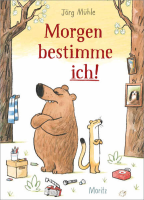 Mühle, Jörg 1973-Morgen bestimme ich!2024BilderbuchKonflikte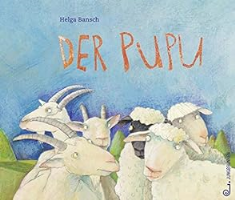 Bansch, Helga 1957-Der Pupu2021BilderbuchKonflikte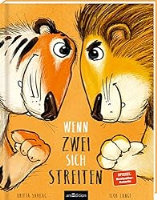 Sabbag, Britta 1978-Wenn zwei sich streiten : Tiger und Löwe2021BilderbuchKonflikte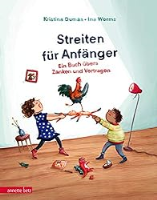 Dumas, KristinaStreiten für Anfänger2020BilderbuchKonflikte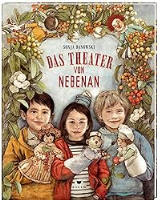 Danowski, Sonja 1978-Das Theater von nebenan2019BilderbuchKonflikte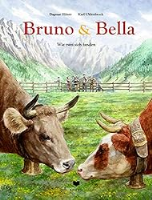 Höner, DagmarBella & Bruno : Wie zwei sich fanden2018BilderbuchKonflikte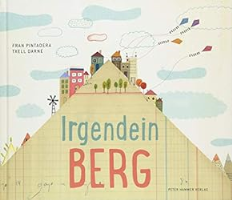 Pintadera, Fran 1982-Irgendein Berg2018BilderbuchKonflikt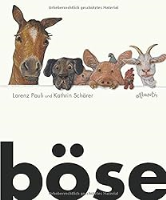 Pauli, LorenzBöse2016BilderbuchKonflikte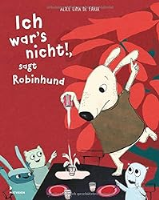 de Faria, Alice LimaIch war’s nicht!, sagt Robinhund2015BilderbuchKonflikte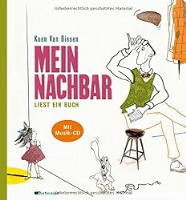 Van Biesen, KoenMein Nachbar liest ein Buch2014BilderbuchKonflikte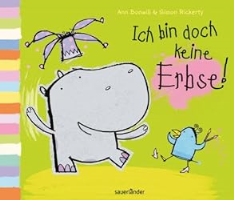 Bonwill, AnnIch bin doch keine Erbse!2013BilderbuchKonflikte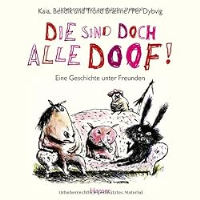 Brænne, KaiaDie sind doch alle doof!2012BilderbuchKonflikteBrænne, KaiaDie sind doch alle doof!2012BilderbuchKonflikte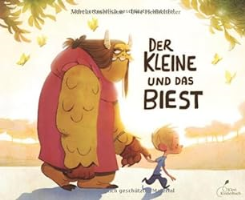 Sauermann, MarcusDer Kleine und das Biest2012BilderbuchKonflikte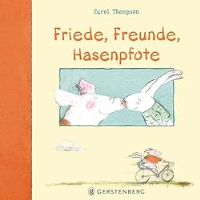 Thompson, CarolFriede, Freunde, Hasenpfote2011BilderbuchKonflikteThompson, CarolFriede, Freunde, Hasenpfote2011BilderbuchKonflikte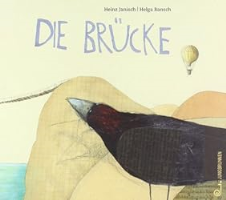 Janisch, HeinzDie Brücke2010BilderbuchKonflikteJanisch, HeinzDie Brücke2010BilderbuchKonflikte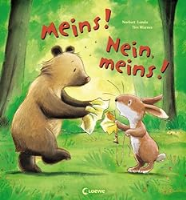 Norbert LandaMeins! Nein, meins!2009BilderbuchKonflikte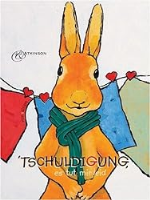 Atkinson, JulietteEntschuldigung, es tut mir leid2008BilderbuchKonflikte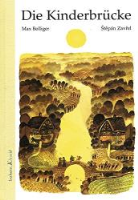 Bolliger, MaxDie Kinderbrücke2007BilderbuchKonflikte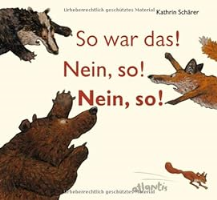 Schärer, KathrinSo war das! Nein, so! Nein, so!2007BilderbuchKonflikteSchärer, KathrinSo war das! Nein, so! Nein, so!2007BilderbuchKonflikte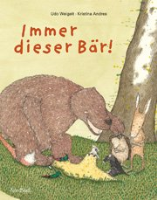 Weigelt, UdoImmer dieser Bär!2007BilderbuchKonflikte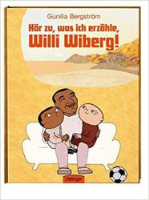 Bergström, GunillaHör zu, was ich erzähle, Willi Wiberg!2006BilderbuchKonflikte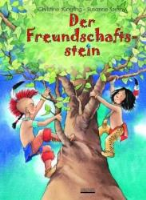 Jüngling, ChristineDer Freundschaftsstein2006BilderbuchKonflikte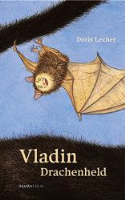 Lecher, DorisVladin Drachenheld2006BilderbuchKonflikte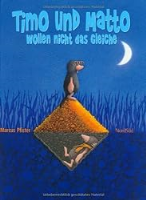 Pfister, MarcusTimo und Matto wollen nicht das Gleiche2006BilderbuchKonflikte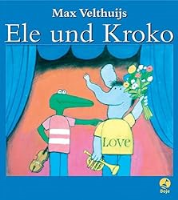 Velthuijs, MaxEle und Kroko2006BilderbuchKonflikte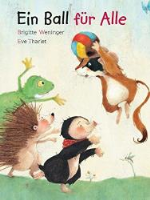 Weninger, BrigitteEin Ball für alle2006BilderbuchKonflikte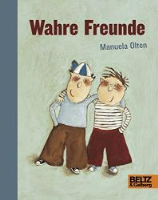 Olten, ManuelaWahre Freunde2005BilderbuchKonflikte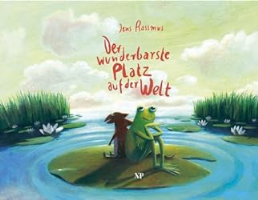 Rassmus, JensDer wunderbarste Platz auf der Welt2005BilderbuchKonflikte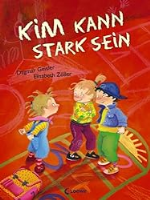 Zöller, ElisabethKim kann stark sein2005BilderbuchKonflikte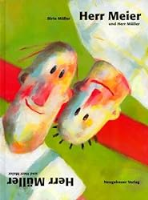 Müller, BirteHerr Meier und Herr Müller2001BilderbuchKonflikte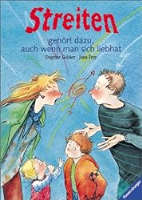 Frey, JanaStreiten gehört dazu, auch wenn man sich liebhat2000BilderbuchKonflikte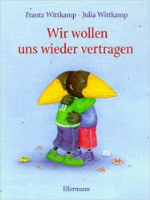 Wittkamp, JuliaWir wollen uns wieder vertragen2000BilderbuchKonflikte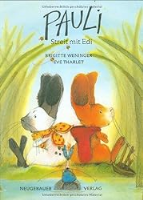 Weninger, BrigittePauli, Streit mit Edi1999BilderbuchKonflikte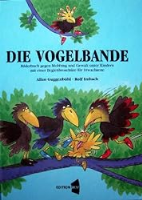 Guggenbühl, AllanDie Vogelbande1998BilderbuchKonflikte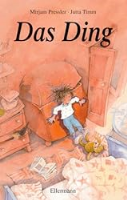 Pressler, MirjamDas Ding1996BilderbuchKonflikte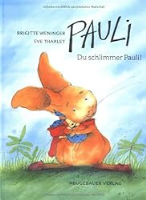 Werninger, BrigittePauli, du schlimmer Pauli!1996BilderbuchKonflikte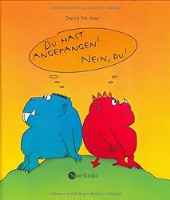 McKee, DavidDu hast angefangen! Nein, du!1992BilderbuchKonflikte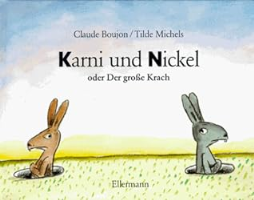 Boujon, ClaudeKarni und Nickel : Oder Der große Krach1991BilderbuchKonflikte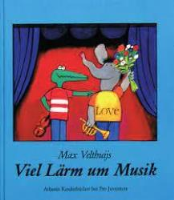 Velthuijs, MaxViel Lärm um Musik1990BilderbuchKonflikte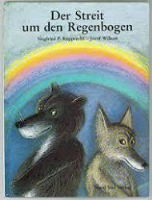 Rupprecht, Siegfried P.Der Streit um den Regenbogen1989BilderbuchKonflikte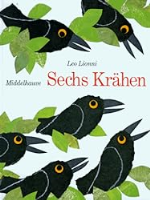 Lionni, LeoSechs Krähen1988BilderbuchKonflikte